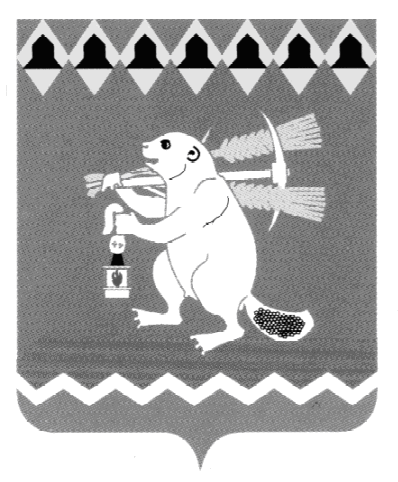 Администрация Артемовского городского округа ПОСТАНОВЛЕНИЕот   .05.2019   			          №    -ПАОб ограничении торговли алкогольной продукцией при проведении праздничных мероприятий, посвященных празднованию Дня независимости России, 12 июня 2019 года В   соответствии  с   Законом  Свердловской   области  от  29  октября  2013  года  №  103 - ОЗ  «О регулировании  отдельных  отношений  в  сфере  розничной  продажи алкогольной    продукции  и   ограничения ее потребления  на  территории  Свердловской области»,    постановлением    Правительства   Свердловской   области  от  30.05.2003 № 333-ПП «О мерах по обеспечению общественного порядка и безопасности при проведении на территории Свердловской области мероприятий с массовым пребыванием людей», руководствуясь статьями 30, 31 Устава Артемовского городского округа,ПОСТАНОВЛЯЮ:1. Не осуществлять розничную продажу спиртных, слабоалкогольных напитков и пива во время проведения 12 июня 2019 года праздничных мероприятий, посвященных празднованию Дня независимости России, 12 июня 2019 года, на площади Советов в городе Артемовском с 11.00 до 20.00 часов, в следующих объектах торговли и общественного питания:- магазине «Престиж» (г. Артемовский, ул. Почтовая, 1а);- магазине «Омега» (г. Артемовский, ул.Комсомольская, 13);- магазине «Стрелок» (г. Артемовский, ул. Почтовая, 6);- магазине «Пятерочка» (г. Артемовский, ул. Молодежи, 18);- магазине «Пятерочка» (г. Артемовский, ул. Садовая, 3);- магазине «Пятерка» (г. Артемовский, ул. Ленина, 3);- магазине «Монетка» (г. Артемовский, ул. Ленина, 3а);- магазине «Гранд» (г. Артемовский, ул. Садовая, 16);- магазине «Смак» (г. Артемовский, ул. Садовая, 3);- магазине «Пивной бочонок» (г.Артемовский, ул.Почтовая 2Б);- магазине «Пятерочка» (г.Артемовский, пл.Советов, 1).2. Руководителям предприятий торговли и общественного питания, принимающих участие в обслуживании праздничных мероприятий 12 июня 2019 года на площади Советов в городе Артемовском, не осуществлять розничную продажу спиртных, слабоалкогольных напитков и пива с 11.00 до 20.00 часов.3. Постановление опубликовать в газете «Артемовский рабочий» и разместить на официальном сайте Артемовского городского округа в информационно-телекоммуникационной сети «Интернет».4. Контроль за исполнением постановления возложить на первого заместителя   главы   Администрации   Артемовского   городского  округа  Черемных Н.А.Глава Артемовского городского округа					А.В. Самочернов